JELENTKEZÉSI CÍM:GAZDÁLKODÁSI ÉS TUDOMÁNYOSTÁRSASÁGOK SZÖVETSÉGE1012 Budapest I., Logodi u. 22-24.Tel/Fax: 201-87-37e-mail: gttsz@gttsz.huJELENTKEZÉSI HATÁRIDŐ:2016. április 12.KÉRJÜK AZ ELŐZETES REGISZTRÁCIÓT!A GTTSZ közhasznú non-profit szervezet, éppen ezért rendezvényeink látogatottságát a szakemberek részére részvételi díj nélkül, szponzorok támogatásával tesszük lehetővé. Fontosnak tartjuk a tudományos-szakmai ismeretek közvetítését, a szakemberek véleményeinek, javaslatainak hasznosítását a döntés-előkészítő, döntéshozó szervezetek, pártoló, jogi tagok és valamennyi, téma iránt érdeklődő szakember részére.Támogató:Pallas Athéné Domus Animae (PADA) AlapítványKözreműködő:Magyar Kereskedelmi és IparkamaraRészvételére számítunk!Dr. Tóth János s.k.				Dr. Birkner Zoltán s.k.           ny. egyetemi docens,		                                  igazgató            a GTTSZ főtitkára				  Pannon Egyetem          Nagykanizsai Kampusz                         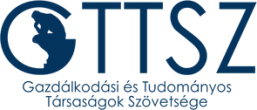 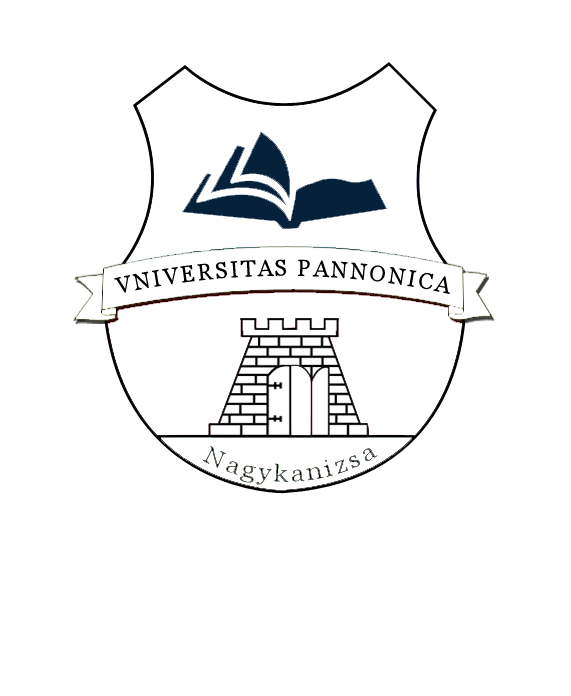 MEGHÍVÓA Gazdálkodási és Tudományos Társaságok Szövetsége (GTTSZ) ésa Pannon Egyetem Nagykanizsai Kampuszatisztelettel meghívja Önt/akadályoztatása esetén személyes képviselőjéta „Hogyan tovább Magyarországaz Európai Unióban, a globális világban?” című előadás- és vitasorozat SZÁZTIZENKILENCEDIKkonferenciájára, melynek témája „Új gondolkodásmód a közgazdasági és pénzügyi rendszer fejlesztésében, az oktatási rendszer korszerűsítésében”A konferencia ideje:2016. április 14. (csütörtök) 11.00 – 13.30 óráigA konferencia helye: Pannon Egyetem Nagykanizsai Kampusz„B” Épület, földszint, Konferencia KözpontNagykanizsa, Zrínyi Miklós út 18.A konferencián való részvétel térítésmentes!A KONFERENCIA PROGRAMJA11.00 - 	Megnyitó VALENTA LÁSZLÓ elnök, GTTSZKöszöntőDÉNES SÁNDOR polgármester,Nagykanizsa Megyei Jogú Város ÖnkormányzataLevezető elnökDR. TÓTH GERGELY PhD főiskolai docens, Wekerle Sándor Üzleti Főiskola		Előadások11.10 – 11.40  „A Magyar Nemzeti Bank új gondolkodásmódja és programja”Előadó: KUTI ZSOLT igazgató, MNB Monetáris Politika és Pénzpiaci Elemzés Igazgatóság11.40 – 12.10	„Következtetés a patrióta gazdaságpolitika eredményeiből a jövő teendőire”		Előadó: DR. VERECZKEY ZOLTÁN alelnök, Magyar Kereskedelmi és Iparkamara12.10 – 12.40	„A közszolgálat területén az új közgazdasági és pénzügyi szemlélet térnyerése”Előadó: DR. NOVOSZÁTH PÉTER egyetemi docens, Nemzeti Közszolgálati Egyetem12.40 – 13.20	FÓRUM (kérdések, válaszok, vita)		Vezeti: DR. TÓTH GERGELY főiskolai docens13.20 -		Zárszó. A konferencia értékeléseDR. BIRKNER ZOLTÁN igazgató, Pannon Egyetem Nagykanizsai KampuszBüfé az előtérbenA konferencia helyszínének térképe: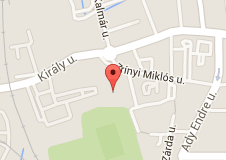 